Конспект образовательной деятельности для детей старшего дошкольного возрастаТема: «Светлая Пасха»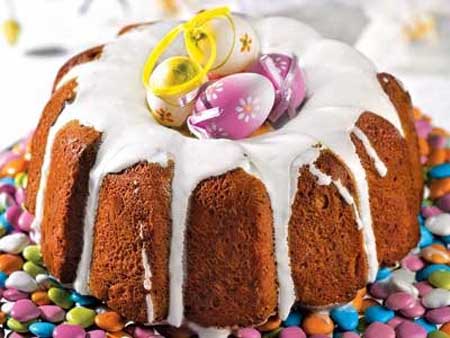 МАДОУ д/с «Колосок»Чурюкина Н.Ю.Образовательная область «Познание»                                                 Программные задачи:Образовательные:  Познакомить детей с православным праздником «Светлое Воскресение Христово», с его историей.                                                                                    Рассказать об обычаях и обрядах, связанных с праздником.Воспитательные:                                                                                                                                                   Воспитывать  патриотические чувства к православным традициям русского народа. Воспитывать у детей интерес к народной культуре и ее традициям. Воспитывать доброе отношение друг к другу.Развивающие:Способствовать воспитанию духовной культуры.  Развивать духовно-нравственный потенциал воспитанников.    Развивать интерес к культуре предков.                                                                                                                           Развивать словарный запас, умение отвечать на вопросы, выражать свои мысли и чувства. Способствовать развитию памяти.Оборудование:Компьютер, телевизор.Материал:Детская Библия.                                                                                                                                                             Иллюстрации пасхальных атрибутов.                                                                                                  Фонограмма колокольного перезвонаОборудование:Компьютер, диск с записью колокольного перезвонаХод занятия.I.«Что такое Пасха?» Слайд №1Скоро  мы будем встречать христианский праздник - Пасха. Этот праздник – победа  жизни над смертью, праздник любви, мира и светлой жизни. Когда-то давно Господь послал на Землю своего сына- Иисуса, который должен был научить народ смирению и любви.  Христос принес себя в жертву, чтобы показать людям истинную любовь – это любовь к Богу. Своей смертью, а затем воскрешением, Христос поведал людям, что жизнь не заканчивается смертью. Неизбежный конец жизни приводит к встрече с Богом. Вот это воскрешение – победу над смертью и празднуют люди каждый год весной – и называется этот праздник Пасха.На Руси обрядов много.А сегодня праздник Бога:Пасха – Бога воскресение,Его второй день рождение.Всю неделю, предшествующую Пасхе, называют Страстной. Особо выделяют последние дни Страстной недели – Чистый Четверг (день очищения от грехов), Страстная Пятница  ( упоминание о распятии и смерти Иисуса Христа), Великая Суббота ( день печали), и Светлое Воскресение Христово – праздник жизни и победы над смертью.Слайд №2Начиная с Чистого Четверга мы начинаем готовиться к встрече Пасхи – сначала убираем дом, а потом красим яйца и  печем куличи.Праздник Пасхи продолжается целую неделю. И называется эта неделя по-разному - пасхальной, светлой. Люди ходят друг к другу в гости, веселятся.Люди думали о будущем урожае и посевных работах и чтобы пробудить землю от зимнего сна, чтобы был хороший урожай катали по земле крашеные яички.II. «Почему мы красим яйца?»   Слайд  №3                                                               Пасха это день всеобщего равенства, любви и милосердия. Люди приветствовали друг друга словами «Христос воскрес», в ответ звучало «Воистину воскрес», трижды целовались, дарили друг другу красные яйца. Этот обычай очень давний; Христос дал нам жизнь, а яйцо это знак жизни. Мы ведь знаем, что из яйца выходит живое существо.Слайд№4- Кто, вылупляется из яйца? (ответы детей).  Слайд №5 - А как вы думаете, в какой цвет красили яйца наши предки? И почему? - Красный цвет – это цвет радости. И ещё это цвет крови, которой Христос освятил жизнь. Вот с тех пор люди стали приветствовать друг друга красным яйцом, как знаком вечной жизни.Послушайте, как в старину красили яйца. Первоначально яйца окрашивались только в красный цвет, позже их стали окрашивать во всевозможные цвета, рисовали на них пейзажи, записывали даже свои мысли.Слайд№6Также в старину яйца окрашивали с помощью  ярких лоскутков и ниток, которые линяли. Яйцо смачивали водой, и обкладывали лоскутками и нитками, заворачивали в белую тряпочку и крепко заматывали ниткой, затем варили.Красили яйца в четверг перед праздником, всей семьёй. Бытовало поверье, что яйца, сваренные в крутую в чистый четверг, предохраняют от болезней, если их есть на Пасху, а скорлупу от яиц зарыть в землю на пастбище где пасли скот, это надёжно защищало домашних животных от сглаза и всяких несчастий.                    Физкультминутка «Катание яиц». Для катания я приготовила специальную "красную" горку, которую установим на полу. Вы будете поочередно пускать крашеные яйца, и тот, чье яйцо прокатится дальше - выиграет.                                                                                                                                                           III «Почему на пасху пекут куличи»Кулич занимает важное место в пасхальном ритуале. Он символизирует память о том, что Иисус Христос после Воскрешения вкушал пищу вместе с апостолами.Издавна сложился обычай оставлять в церкви хлеб, на котором был изображен  крест, что означало победу над смертью. Этот хлеб затем с крестным ходом обносили вокруг церкви и оставляли на общем столе в монастыре. В субботу, после благословения, его раздавали верующим. Едят куличи и пасхи всю Пасхальную неделю. Но самое главное, что вы должны запомнить, Пасха – день всеобщего равенства, любви и милосердия. Не обижайте младших, будьте внимательны и послушны старшим, щедры к бедным, добры к нашим четвероногим и крылатым друзьям. День Христова воскресенья, 
Приходи скорее вновь! 
До свиданья праздник Пасхи! 
Дай Господь вам всем любовь! Пусть и  в ваших душах царит любовь и милосердие.Слайд № 1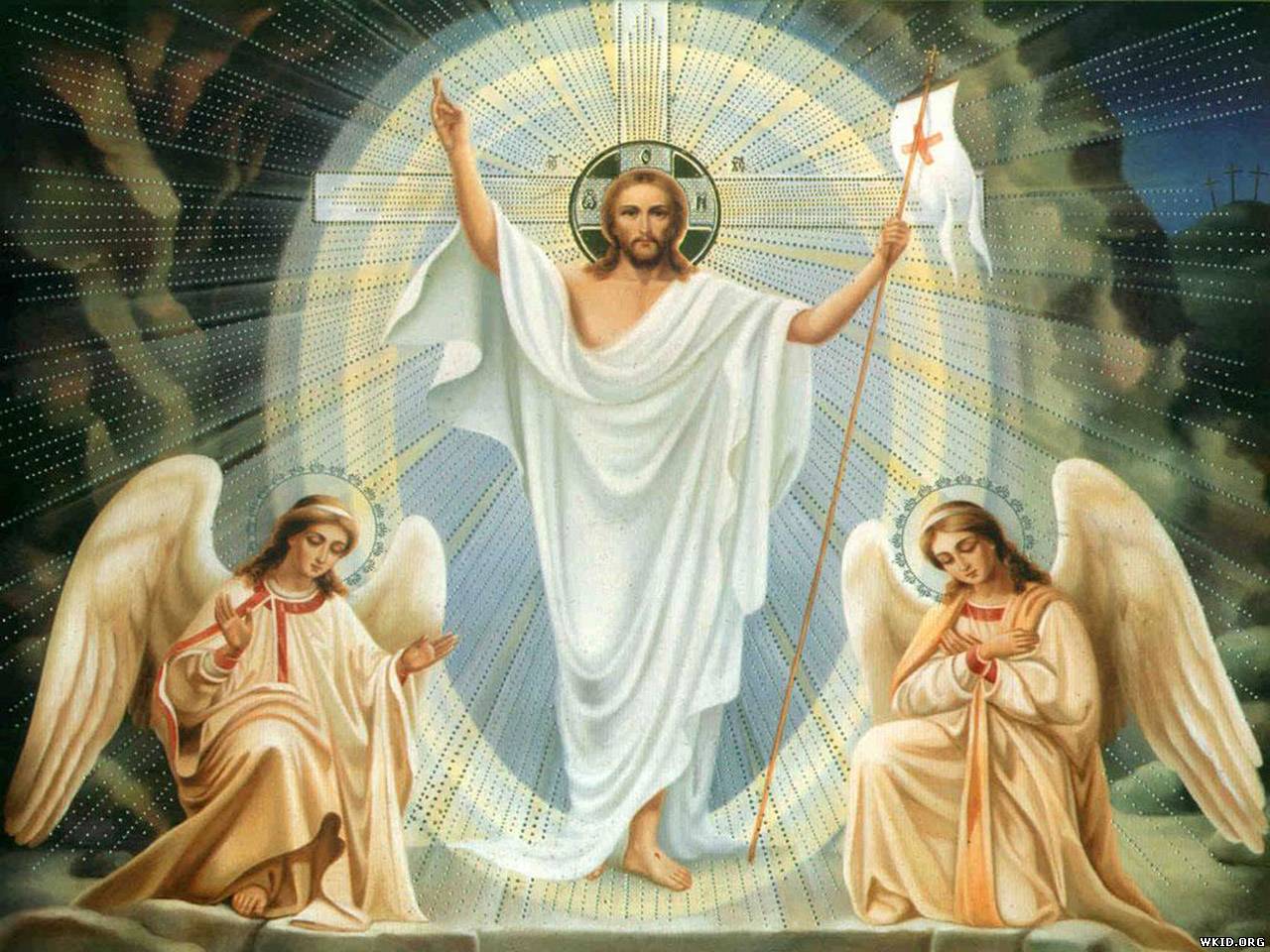 Слайд № 2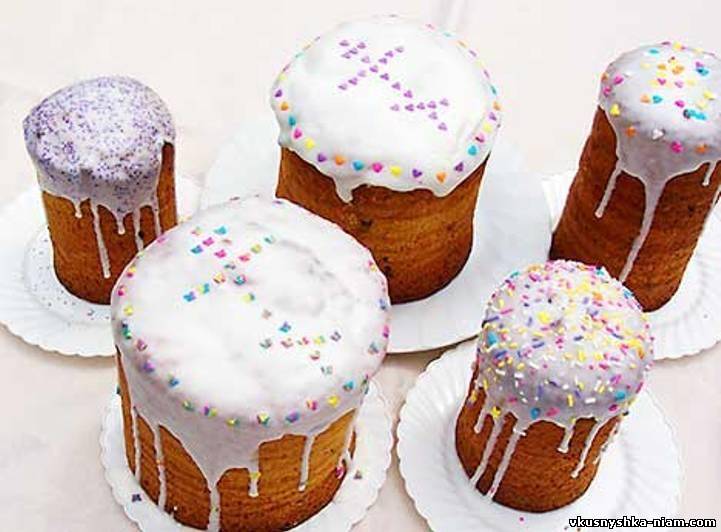 Слайд №3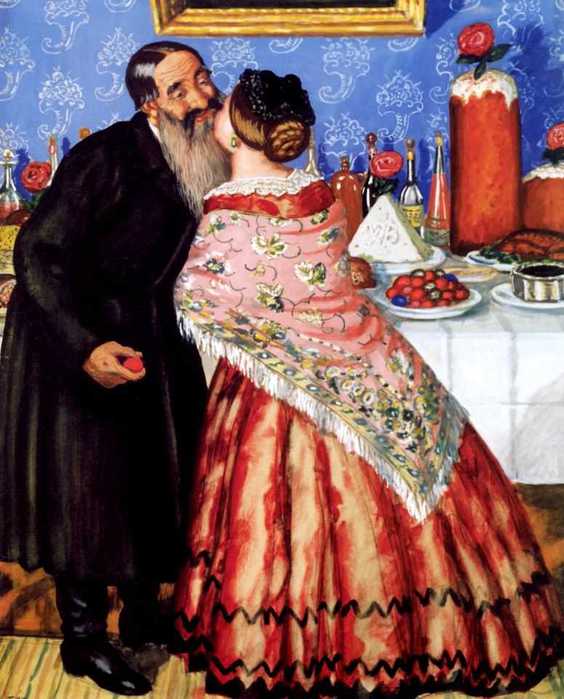  Борис Кустодиев. Пасхальный поцелуй.Слайд №4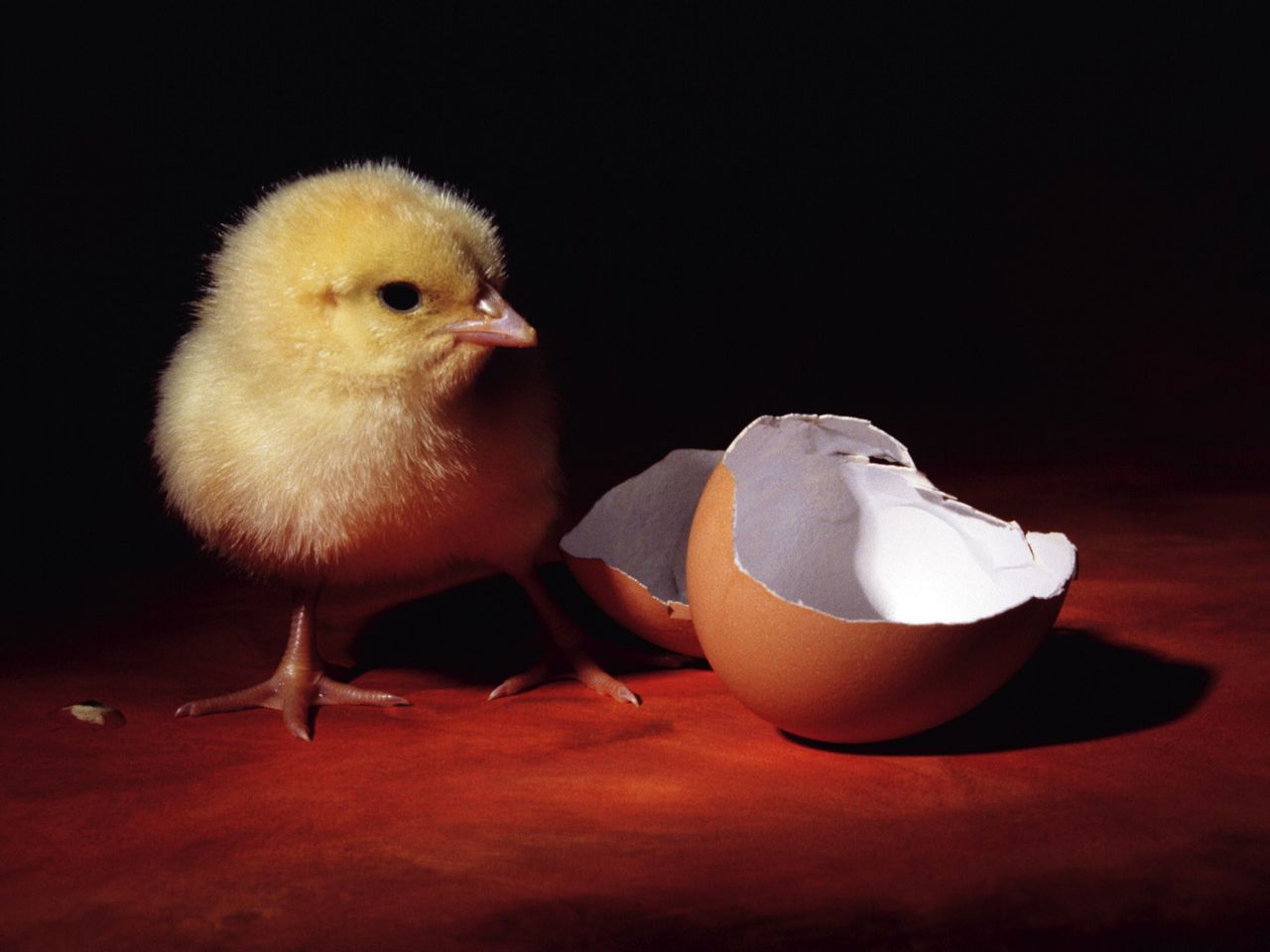 Слайд №5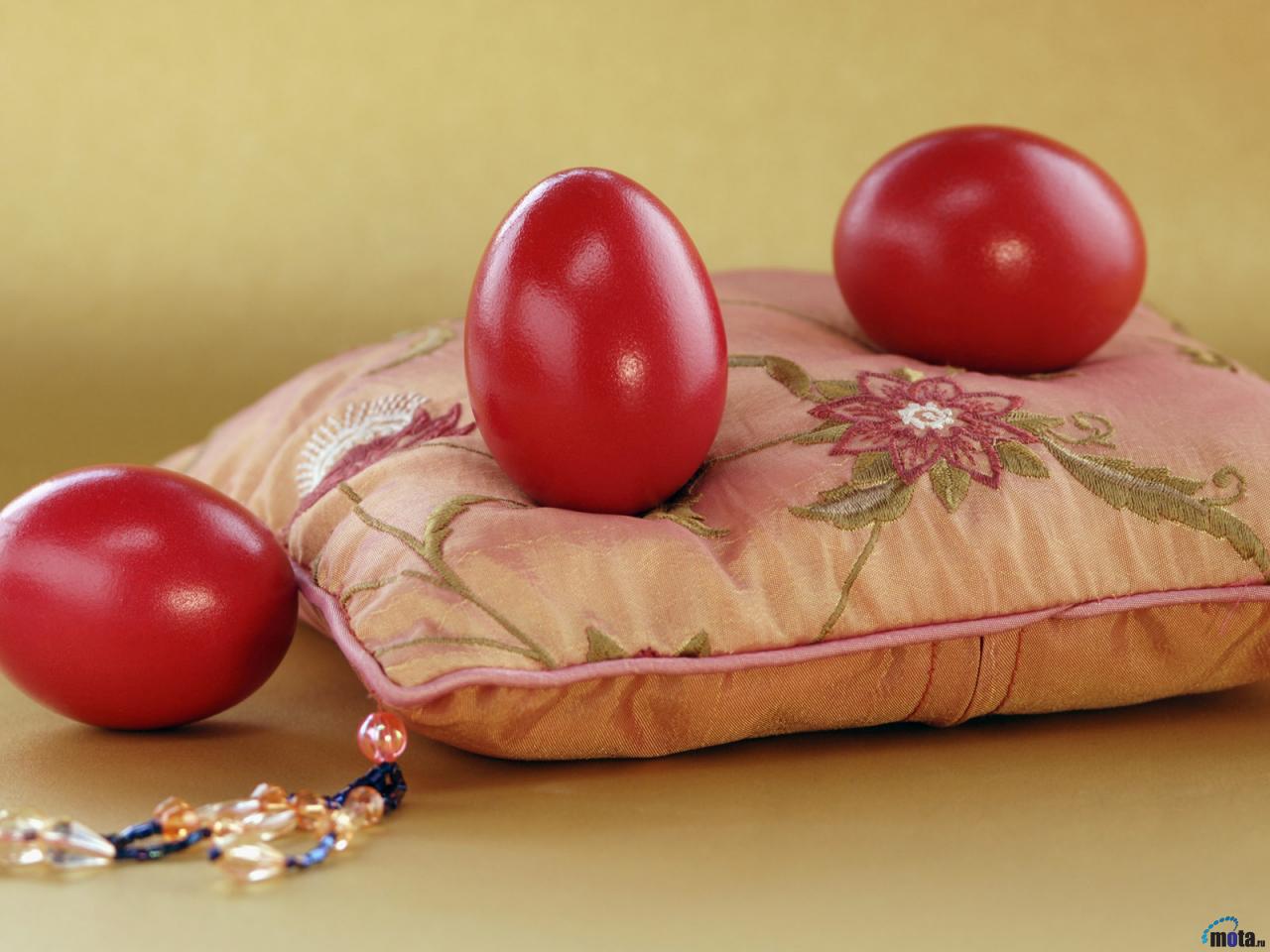 Слайд №6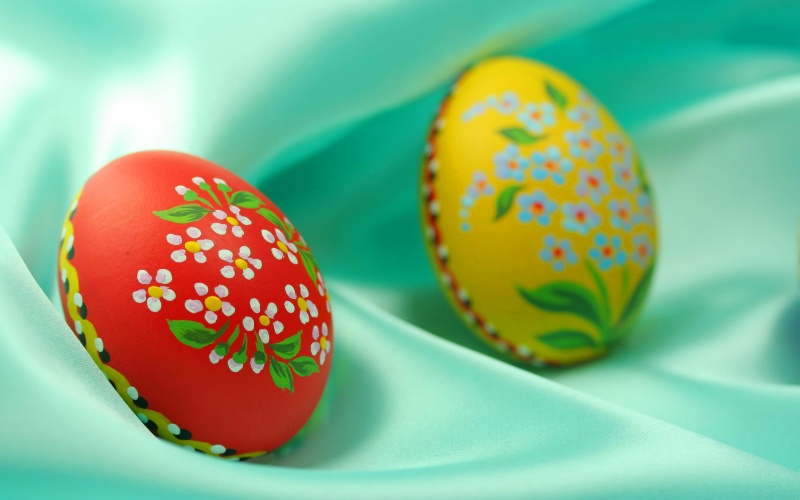 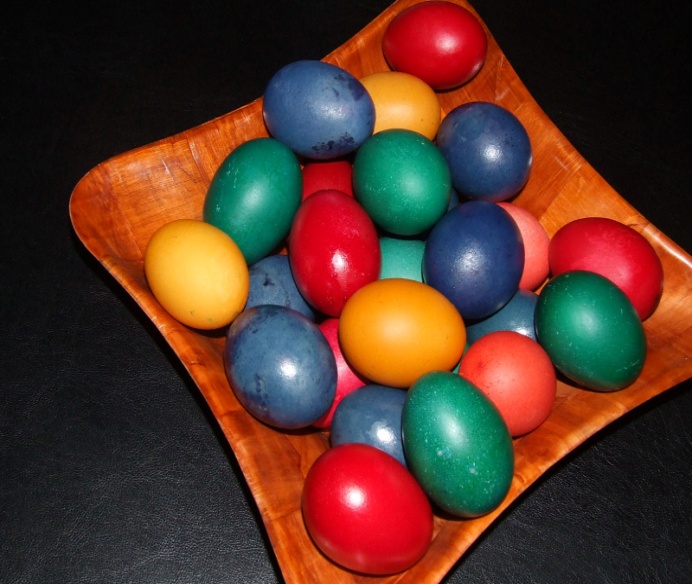 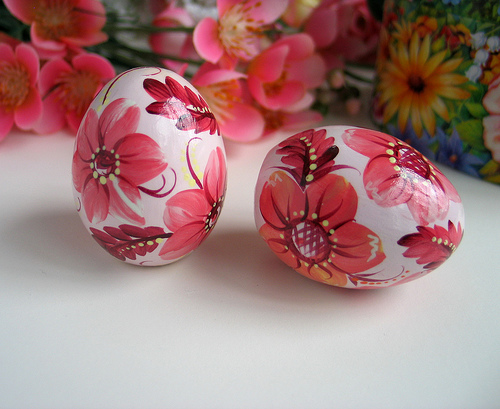 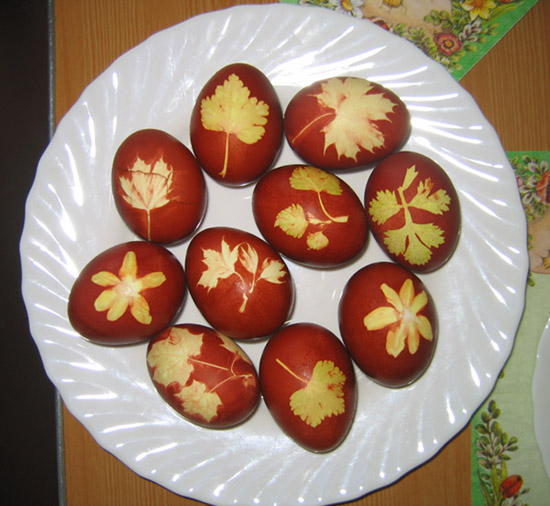 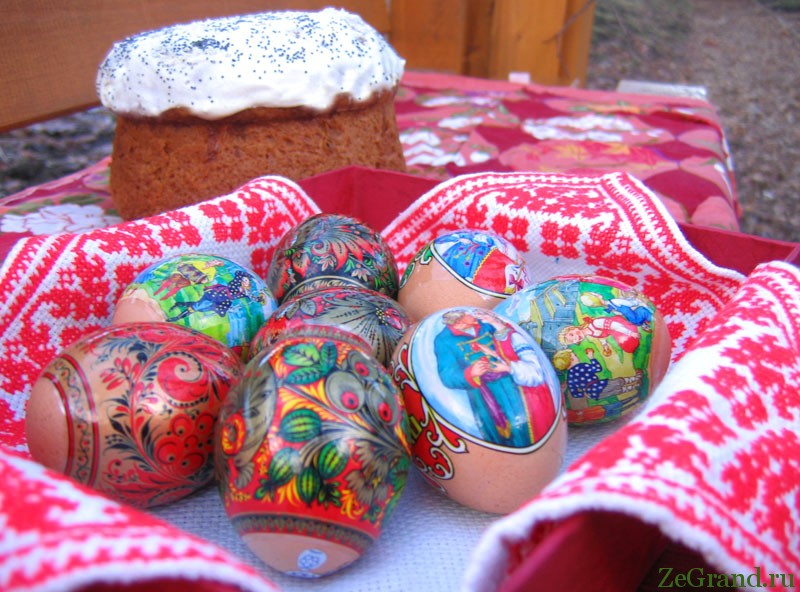 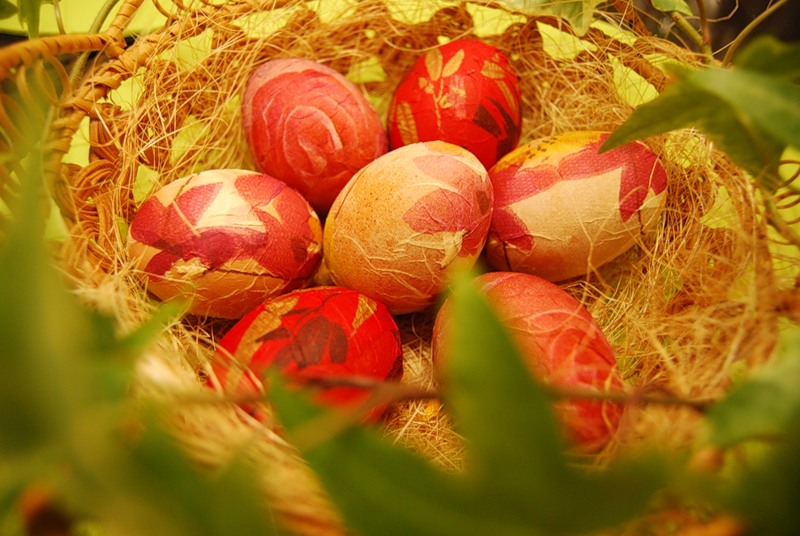 